Liste des effets scolaires 2023-2024                                                                         Nous encourageons la réutilisation des effets scolaires de l’année antérieure.Pour le préscolaire les effets scolaires sont achetés par l’école.Boîte à goûter pour transporter son repas ;Sac d’école afin de transporter ses effets scolaires et son matériel;Gourde d’eau réutilisable et identifié;Espadrilles pour le cours d’éducation physique; vêtements de sport, élastique à cheveux et/ou bandeau si besoin.Important : identifier tous les effets scolairesTout le matériel doit être identifié au nom de l’enfant.  Tous les manuels scolaires prêtés par l’école doivent être couverts soit avec du papier ou avec du plastique clair. EFFETS SCOLAIRESTout le matériel doit être  identifié au nom de l’enfantEFFETS SCOLAIRESTout le matériel doit être  identifié au nom de l’enfantmat1re 2e 3e 4e 5e 6e Boîte de 8 crayons feutres (ex. de type Crayola, pointe large) Matériel acheté par les enseignants11Boite de 12 crayons feutres  (ex. de type Crayola, pointe large)Matériel acheté par les enseignants11Boîte de 24 crayons de couleur  (ex. de type Staedler) Matériel acheté par les enseignants11111Crayon à mine HB (ex. de type Mirado, Staedtler)    ( bte de 12)Matériel acheté par les enseignants1 boîte  de 121 boîte  de 121 boîte  de 121 boîte  de 121 boîte  de 121 boîte  de 12Crayon à acétate effaçable  (ex. de type EXPO) Matériel acheté par les enseignants2221Surligneur : couleurs variées Matériel acheté par les enseignants1 Jaune21 jaune 1 verts32 jaune1 vert2Couleurs variées21 jaune1  vert 2Marqueur noir pointe fine (ex.de type Sharpie) Matériel acheté par les enseignants1Stylo à bille Matériel acheté par les enseignants2 rouge22 bleu1Stylo effacableMatériel acheté par les enseignants1 bleu 1rougeBâton de colle blanche (jumbo) (ex. de type Lepage-Pritt)Matériel acheté par les enseignants2111Gomme à effacer (ex. de type Stadler)  Matériel acheté par les enseignants222121Paire de ciseaux  (bouts pointus) Matériel acheté par les enseignants11111Rapporteur d’angles transparent (petit format) sans règle au bas et sans trou.  Matériel acheté par les enseignants11Règle métrique de 30 cm transparente aveccentimètres + millimètres    Matériel acheté par les enseignants11111Taille-crayon avec réservoir qui visse (ex. type Steadler) Matériel acheté par les enseignants111111Duo-tang cartonné avec 3 petites tiges de métal (couleurs différentes)Matériel acheté par les enseignants345161Duo-tang cartonné avec 3 petites tiges de métal (Anglais)Matériel acheté par les enseignants111111Feuilles mobiles à 3 trous (100 feuilles)  Matériel acheté par les enseignants11Feuilles protectrices en plastique à 3 trous (ouverture vers le haut)  Matériel acheté par les enseignants151015152010Séparateurs en carton de couleur avec 5 onglets en carton  Matériel acheté par les enseignants22213Cahier sans spirales à trois trous (ex. de type Hilroy) Matériel acheté par les enseignants3344Cahier 3 trous quadrilléMatériel acheté par les enseignants11Cartable à anneaux 1 ½ pouce avec pochettes (obligatoire).) Matériel acheté par les enseignants1Cartable de ½ pouce (musique, éthique)Matériel acheté par les enseignants11Cartable de 1 pouce Matériel acheté par les enseignants13311Cartable à anneaux 1½ pouceMatériel acheté par les enseignants1Cartable à anneaux 2 poucesMatériel acheté par les enseignants12Feuilles quadrillées (100 feuilles)Matériel acheté par les enseignants1Paquet de papier construction, multicolore (pqt de 100 feuilles)Matériel acheté par les enseignants111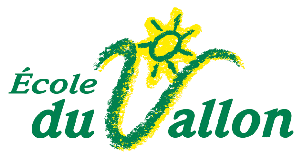 